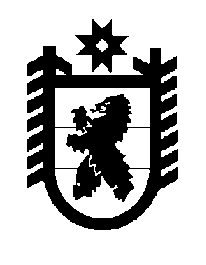 Российская Федерация Республика Карелия    ПРАВИТЕЛЬСТВО РЕСПУБЛИКИ КАРЕЛИЯПОСТАНОВЛЕНИЕот  5 июня 2019 года № 224-Пг. Петрозаводск О внесении изменений в постановление Правительства Республики Карелия от 10 мая 2018 года № 168-П Правительство Республики Карелия п о с т а н о в л я е т:Внести в постановление Правительства Республики Карелия от 10 мая 2018 года № 168-П «О распределении на 2018 – 2019 годы субсидий местным бюджетам на реализацию мероприятий по подготовке и проведению празднования на федеральном уровне памятных дат субъектов Российской Федерации» (Собрание законодательства Республики Карелия, 2018, № 5, ст. 1014) следующие изменения: 1) преамбулу после слов «Закона Республики Карелия от 21 декабря 
2017 года № 2205-ЗРК «О бюджете Республики Карелия на 2018 год и на плановый период 2019 и 2020 годов» дополнить словами «, Закона Республики Карелия 
от 21 декабря 2018 года № 2337-ЗРК «О бюджете Республики Карелия на 2019 год 
и на плановый период 2020 и 2021 годов»;2) приложение изложить в следующей редакции:Распределениена 2018 – 2019 годы субсидий местным бюджетам на реализацию мероприятий по подготовке и проведению празднования на федеральном уровне памятных дат субъектов Российской Федерации                                                                                                                               (рублей)           Глава Республики Карелия 					                  А.О. Парфенчиков«Приложение к постановлению Правительства Республики Карелия от 10 мая 2018 года № 168-ПМуниципальное образованиеСумма2018 год2019 годСортавальский муниципальный район101 770 980,0671 968 085,1129 802 894,95Итого101 770 980,0671 968 085,1129 802 894,95».